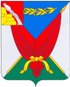 СОВЕТ НАРОДНЫХ ДЕПУТАТОВВЕРХНЕМАМОНСКОГО МУНИЦИПАЛЬНОГО РАЙОНАВОРОНЕЖСКОЙ ОБЛАСТИР Е Ш Е Н И Еот 26 декабря 2016г. № 38-------------------------------------с.Верхний МамонОб установлении квалификационных требований для замещения должностей муниципальной службы Верхнемамонского муниципального района Воронежской областиВ соответствии со статьей 6 закона Воронежской области от 28.12.2007 года №175-ОЗ «О муниципальной службе в Воронежской области», Совет народных депутатовРЕШИЛ:Установить квалификационные требования для замещения должностей муниципальной службы Верхнемамонского муниципального района к уровню профессионального образования, стажу муниципальной службы или стажу работы по специальности, необходимым для замещения должностей муниципальной службы, согласно приложению.Решение Совета народных депутатов Верхнемамонского муниципального района от 30.09.2016 № 25 «Об установлении квалификационных требований для замещения должностей муниципальной службы Верхнемамонского муниципального района Воронежской области» признать утратившим силу.Опубликовать настоящее решение в официальном периодическом печатном издании «Верхнемамонский муниципальный вестник».Настоящее решение вступает в силу со дня его официального опубликования.Глава Верхнемамонскогомуниципального района                                                                 В.И.ДудкинПриложение к решению Совета народных депутатов Верхнемамонского муниципального районаот 26.12..2016г. № 38Квалификационные требованиядля замещения должностей муниципальной службы Верхнемамонского муниципального района к уровню профессионального образования, стажу муниципальной службы или стажу работы по специальности, необходимым для замещения должностей муниципальной службыДля замещения должностей муниципальной службы Верхнемамонского муниципального района Воронежской области устанавливаются следующие квалификационные требования:1. К уровню профессионального образования:1.1. к должностям муниципальной службы высшей, главной, ведущей и старшей групп – наличие высшего образования;1.2. к должностям муниципальной службы младшей группы – наличие среднего профессионального образования.2. К стажу муниципальной службы или стажу работы по специальности, необходимому для исполнения должностных обязанностей:2.1. высшие должности муниципальной службы: стаж муниципальной службы не менее пяти лет или стаж работы по специальности не менее пяти лет;2.2. главные должности муниципальной службы: стаж муниципальной службы не менее трех лет или стаж работы по специальности не менее четырех лет;2.3. ведущие должности муниципальной службы: стаж муниципальной службы не менее двух лет или стаж работы по специальности не менее трех лет;2.4. старшие и младшие должности муниципальной службы: без предъявления требований к стажу работы. 3. В случае замещения старших должностей муниципальной службы Верхнемамонского муниципального района Воронежской области выпускниками образовательных учреждений высшего образования, заключившими договор на обучение и поступившими на муниципальную службу Верхнемамонского муниципального района Воронежской области в срок, установленный договором на обучение, требования к стажу муниципальной службы или к стажу (опыту) работы по специальности не предъявляются.